臺南市106學年度國教輔導團生活課程輔導小組期中團務會議會議紀錄一、時間：中華民國106年10月18日星期三時14時二、地點：新化國小會議室三、主席：總召集人　關向君四、出席者：如簽到表五、紀錄：梁淑惠六、上次決議事項執行情形：1.感謝各位生活課程伙伴的協助, 分區到校諮詢服務研習,已完成二次，觀課主題：校園裡的遊戲請各學校已完成主題及架構設計。七、工作報告：生活課程領域召集人研習日期已公告，請團員上網報名。生活課程教科書轉換主題教學暨多元評量案例已公告，請團員踴躍報名參加。106年以前初任生活課程教師研習已圓滿完成並取得研習證書。團務經費：106年度 (至106年12月31日止)差旅費確認，請參閱line上「106生活團國內出差旅費報告表」。請於106年12月30日前將出差請示單出差旅費報告表委託收支清單寄到坔頭港國小由梁淑惠主任協助申請，影本自己留。八、討論提案1.請討論實作工作坊及工作分配事項。說明：有關績優團隊審查文件及工作, 如下：九、臨時動議無十、散會臺南市生活課程輔導團106年度各項會議成果照片主題：106學年度第1學期期中團務會議日期：106.10.18活動日期協助人員地點111/2王文玲郭倩伃大成國小211/9關向君梁淑惠公誠國小311/16林清海梁淑惠東光國小411/23王文玲蘇睿琪善化多功能教室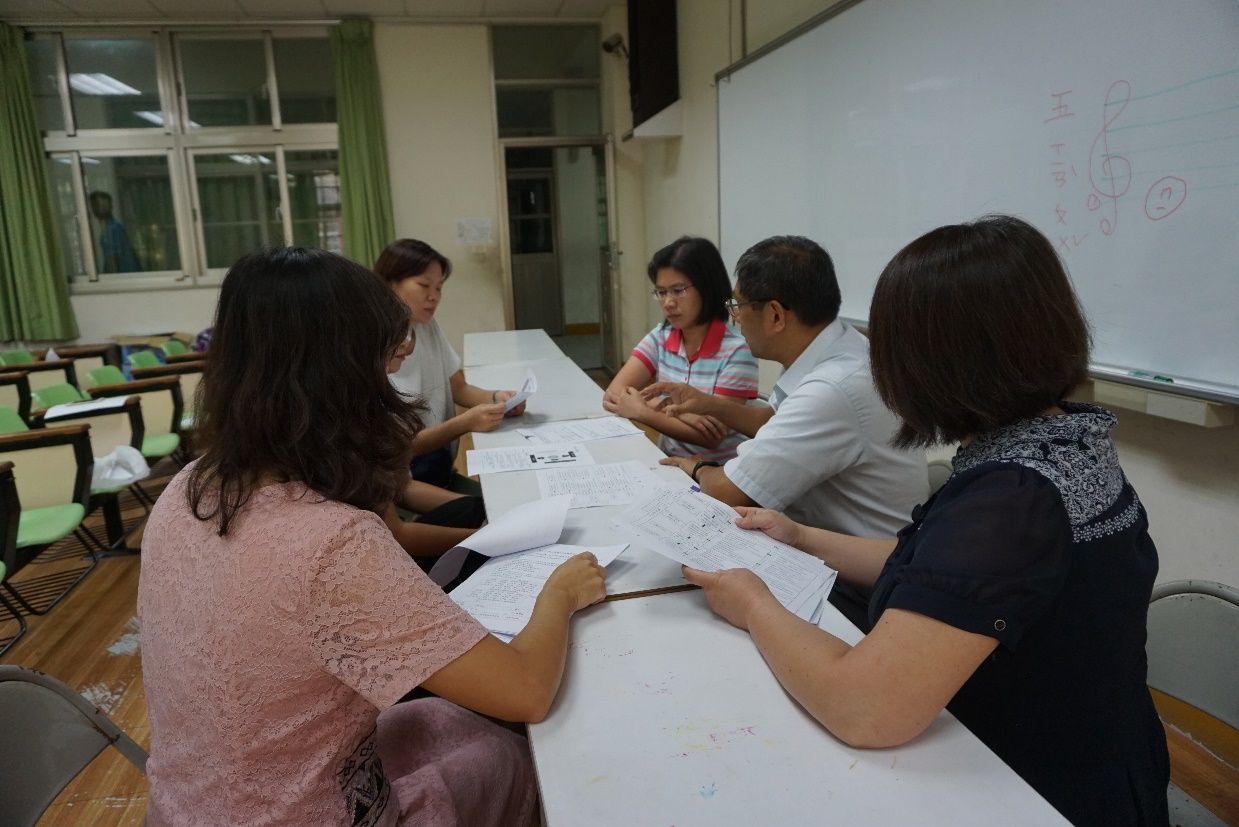 期中會議召集人業務說明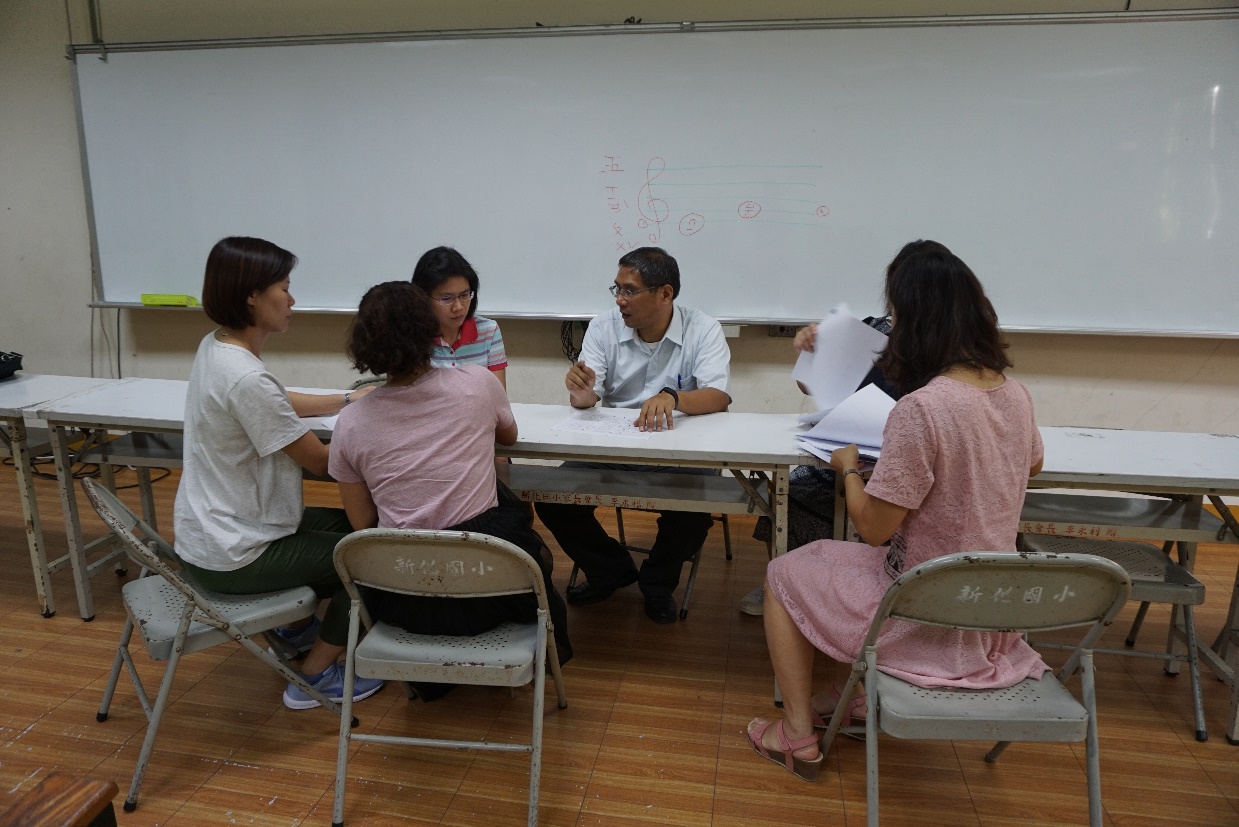 期中會議討論提案